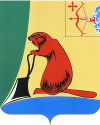 АДМИНИСТРАЦИЯ ТУЖИНСКОГО МУНИЦИПАЛЬНОГО РАЙОНАКИРОВСКОЙ ОБЛАСТИРАСПОРЯЖЕНИЕО внесении изменений в распоряжение администрации Тужинского муниципального района от 03.02.2021 № 14 
«Об утверждении Положения о комиссии по исчислению трудового стажа работников, занимающих должности, не отнесенные 
к должностям муниципальной службы, и осуществляющих техническое обеспечение деятельности администрации Тужинского муниципального района»В связи с кадровыми изменениями:Внести изменения в распоряжение администрации Тужинского муниципального района от 03.02.2021 № 14 «Об утверждении Положения 
о комиссии по исчислению трудового стажа работников, занимающих должности, не отнесенные к должностям муниципальной службы, 
и осуществляющих техническое обеспечение деятельности администрации Тужинского муниципального района» (далее – распоряжение),  изложив состав комиссии по исчислению трудового стажа работников, занимающих должности, не отнесенные к должностям муниципальной службы, 
и осуществляющих техническое обеспечение деятельности администрации Тужинского муниципального района, утвержденный пунктом 2 распоряжения в новой редакции согласно приложению.Настоящее распоряжение вступает в силу с момента опубликования в Бюллетене муниципальных нормативных правовых актов органов местного самоуправления Тужинского муниципального района Кировской области. Приложение № 2УТВЕРЖДЕНО							распоряжением администрации							Тужинского муниципального 							района						          от   23.10.2023 № 134     Состав комиссии 
по исчислению трудового стажа работников, занимающих должности, 
не отнесенные к должностям муниципальной службы, 
и осуществляющих техническое обеспечение деятельности администрации Тужинского муниципального района23.10.2023№ 134пгт Тужапгт Тужапгт Тужапгт ТужаГлава Тужинскогомуниципального районаЛ.В. БледныхШИШКИНАСветлана Ивановна- управляющий делами – начальник управления делами администрации Тужинского муниципального района, председатель комиссииДЬЯКОНОВАЕвгения Николаевна- главный специалист отдела организационно-правовой и кадровой работы администрации Тужинского муниципального района, секретарьЧлены комиссии:КРАЕВАНаталия Владимировна- руководитель клиентской службы 
(на правах группы) в Тужинском районе отделения фонда пенсионного и социального страхования по Кировской области, (по согласованию)СЕННИКОВАТатьяна Александровна- заведующий сектором бухгалтерского учета – главный бухгалтер администрации Тужинского муниципального районаТОКМЯНИНАИрина Олеговна- главный специалист – юрист отдела организационно-правовой и кадровой работы администрации Тужинского муниципального района_______________________________________